23.06.2020r. Temat: Odpoczywamy w lesie. Z czym kojarzy się Tobie las? – rozmowa z dzieckiem. Swobodne wypowiedzi dziecka.  Słuchanie wiersza Danuty Gellnerowej „Las.”Jeśli lubisz stary las,  to nie żałuj czasu .  
Las nam się ukłonił w pas,  chodź ze mną do lasu!Patrz, brzozową furtę ma,  furta się otwiera .
Wiatr za furtą szumi, gra,  gości sprasza teraz .Lecz cichutko bądźmy tu,  w tym zielonym domu,
na srebrzystym siądźmy mchu,  nie psoćmy nikomu .Gdy przeleci szary ptak,  gwizdnie nutkę miłą –  
my cichutko siedźmy tak,  jakby nas nie było .Niech nie słyszy nawet nas szpak, co gniazdo mości,
by nie musiał stary las  skarżyć się na gości .Rozmowa inspirowana wysłuchanym wierszem. Wyjaśnienie trudniejszych słów, np.: ukłonić się w pas, furta, spraszać gości. Po co jeździmy do lasu? Co może być brązową furtą lasu? Jakimi gośćmi powinniśmy być w lesie? Dlaczego nie należy w nim hałasować, palić ognisk?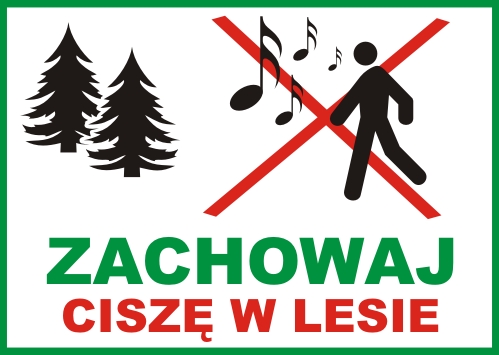 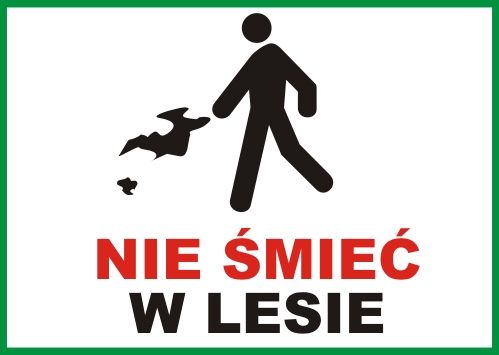 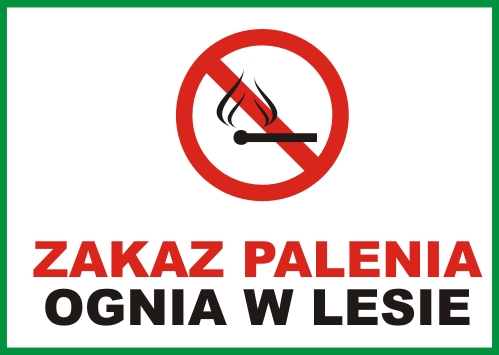 Wierszyk z pokazywaniem. Dziecko próbuje nauczyć się na pamięć.  Kółko małe, kółko duże,
głowa prosto, ręce w górze,
najpierw w prawo, potem w lewo
tak się w lesie chwieje drzewo.
Takie skrzydła ptaki mają, 
pokażemy jak fruwają.
Zabawa relaksacyjna „Na leśnej polanie”. Dziecko leży na dywanie i głęboko oddycha. Słucha muzyki relaksacyjnej, np.: odgłosów lasu, świergotu ptaków, szumu strumyka.